¿Qué necesito saber?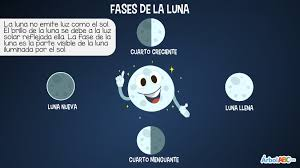 Entonces  Describir: Se debe observar las características de un objeto o persona las que pueden ser físicas o psicológicas en este caso utilizaremos las físicas El Sistema SolarRecordemos  Un sistema planetario es un conjunto formado por los siguientes elementos: una estrella central; uno a más planetas que orbitan alrededor de la misma; los satélites que giran alrededor de los planetas; luna, los asteroides y los cometas. ¿Qué es la luna? 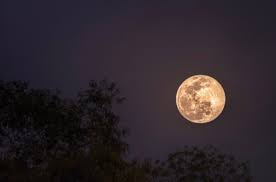 La luna es el único satélite natural de la Tierra, la Luna, que es un cuerpo iluminado, porque refleja la luz del Sol. La Luna se mueve con un movimiento de traslación en torno a la Tierra y demora 28 días en completar un ciclo lunar. También gira en torno a su propio eje, es decir, tiene un movimiento de rotación, que demora aproximadamente 28 días. Según la posición en que se encuentren la Tierra, la Luna y el Sol, se puede observar que las zonas iluminadas de la Luna cambian, por lo que se dice que tiene fases.Fases de la lunaCuando miramos al cielo sin nubes podemos ver que cada noche la Luna cambia de aspecto; es lo que se llaman las fases de la Luna. Estas son diferentes iluminaciones que la Luna presenta en el curso de un mes, debido a que refleja la luz del Sol, a medida que cambia de posición. Las fases lunares se producen por interacción entre los movimientos del sol, la luna y la tierra. En un año la luna realiza trece recorridos en torno a la tierra, es decir trece lunaciones. Cada lunación tiene una duración de 28 días aproximadamente. Son muy conocidas las cuatro fases de la luna; la luna nueva, la luna llena, cuarto creciente y cuarto menguante; siendo las más populares la luna nueva y la luna llena. 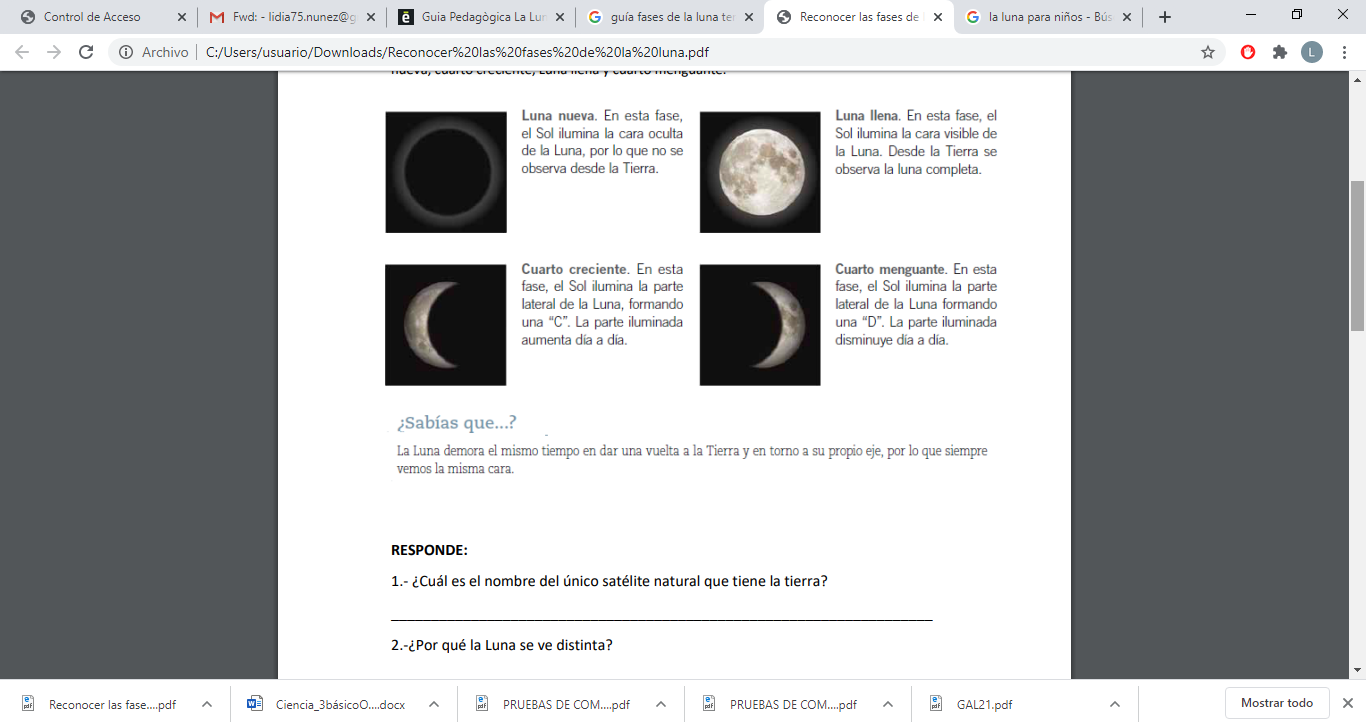 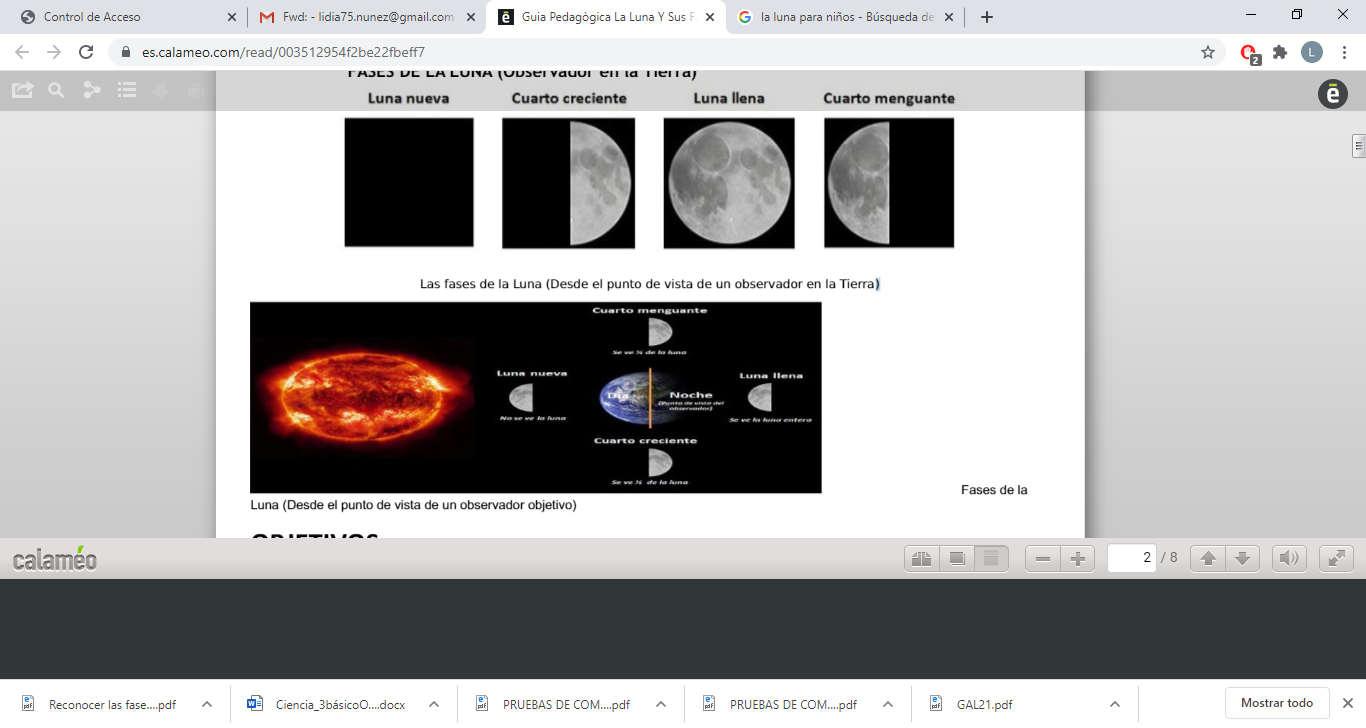 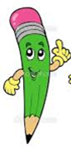 Mira aquí las fases de la Luna de cada hemisferio. Si observas bien en cada hemisferio de observa el lado contrario de las fases de la luna 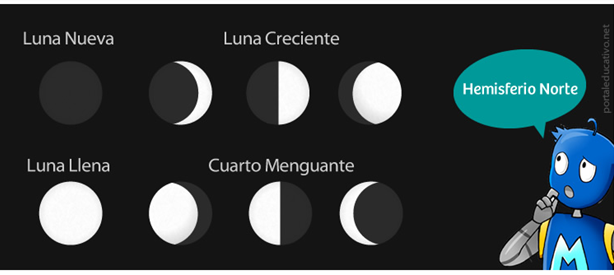 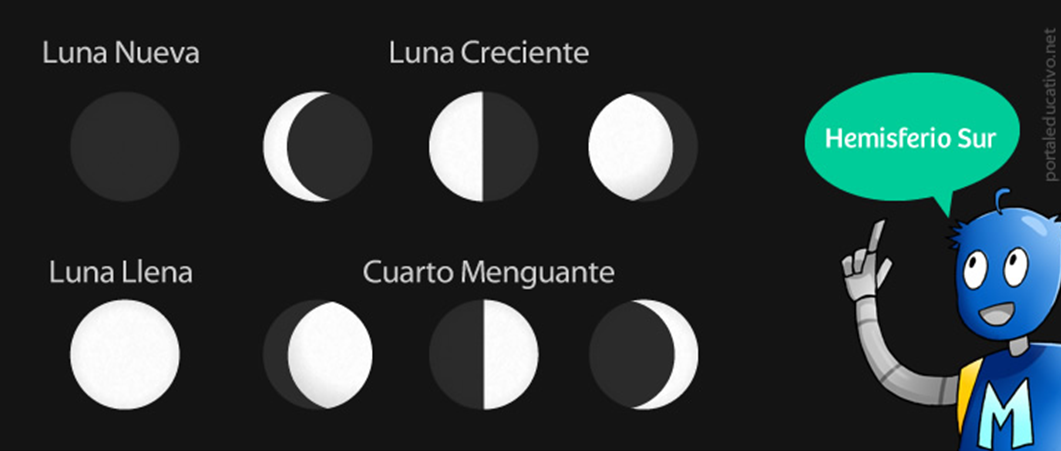 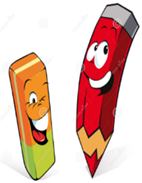 I.- Ahora a trabajar concéntrate recuerda leer y subrayar la información presentada en la  guía, para que sea más fácil y entretenida realizar la actividad II.- Complete la siguiente tabla con los nombres de las fases lunares, describiendo cada fase lunar. Guíate por el ejemplo y la información presentada en la guía 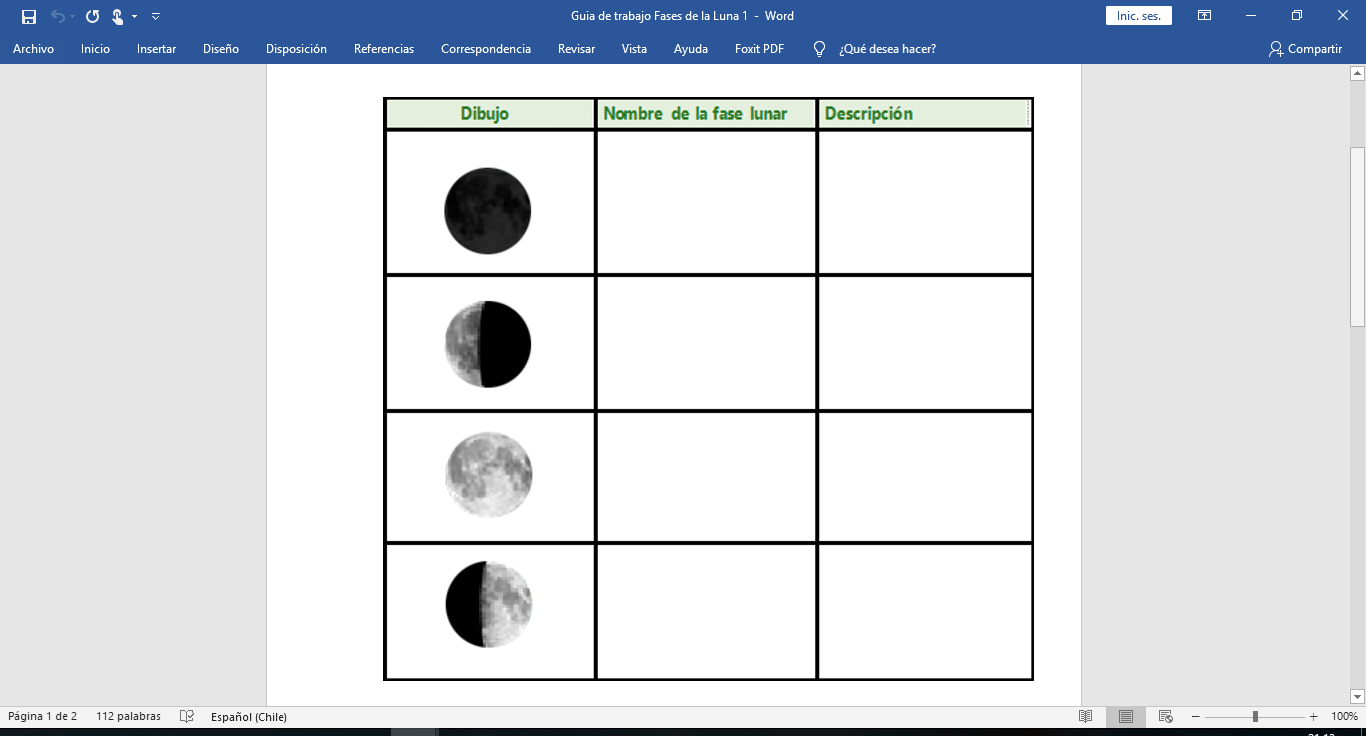 III.- Completa los dibujos de las fases de luna. No olvides que la luna cuando tiene forma de C no es creciente, sino menguante 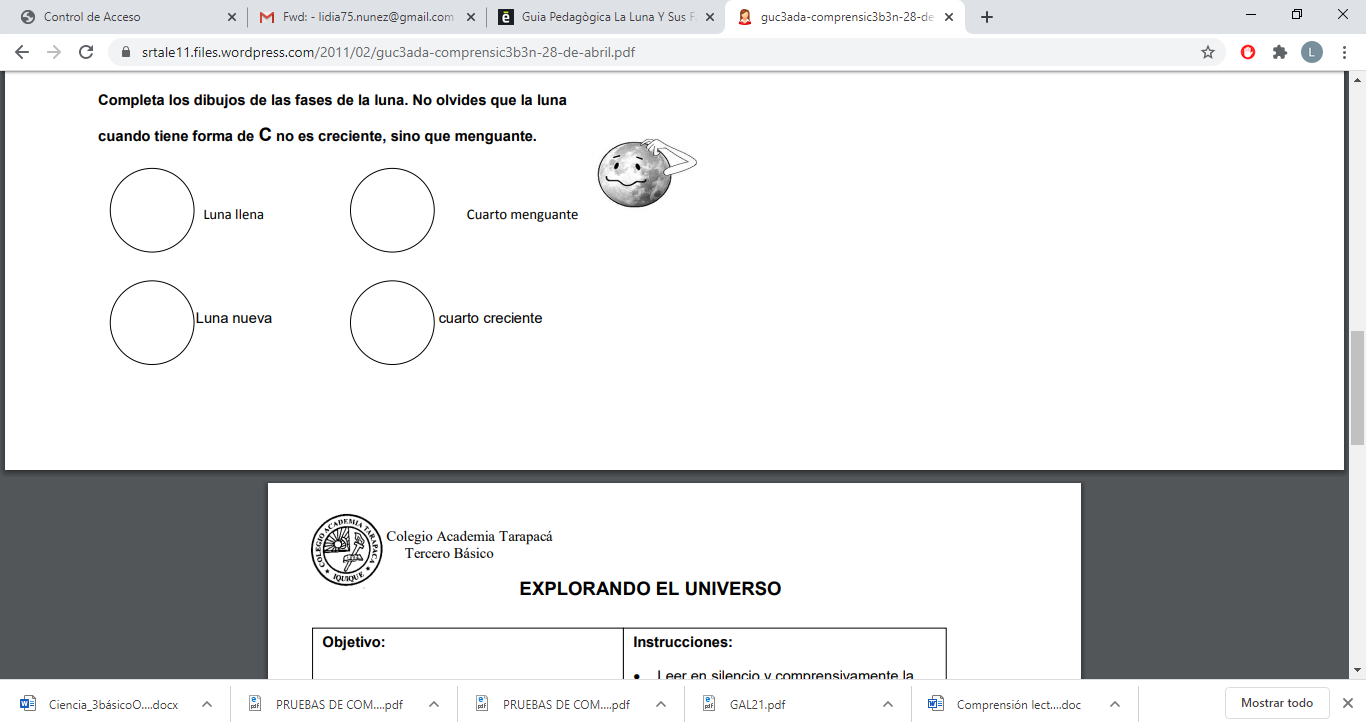 TIKET DE SALIDAPara reflexionar ¿Para qué me sirve describir? Mencione dos razones ______________________________________________________________________________________________________________________________________________autoevaluación o Reflexión personal sobre la actividad:1.- ¿Qué fue lo más difícil de este trabajo? ¿Por qué?_____________________________________________________________________________________________________________________________________________________________________________________________________________________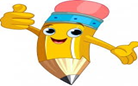 Nombre:Curso: 3°A   Fecha: semana N° 15¿QUÉ APRENDEREMOS?¿QUÉ APRENDEREMOS?¿QUÉ APRENDEREMOS?Objetivo (s):   OA 13Diseñar y construir modelos tecnológicos para explicar eventos del sistema solar, como la sucesión de las fases de la Luna y los eclipses de Luna y Sol, entre otros.Objetivo (s):   OA 13Diseñar y construir modelos tecnológicos para explicar eventos del sistema solar, como la sucesión de las fases de la Luna y los eclipses de Luna y Sol, entre otros.Objetivo (s):   OA 13Diseñar y construir modelos tecnológicos para explicar eventos del sistema solar, como la sucesión de las fases de la Luna y los eclipses de Luna y Sol, entre otros.Contenidos:  fases de la luna Contenidos:  fases de la luna Contenidos:  fases de la luna Objetivo de la semana: Describir mediante diagramas, las fases de la Luna en un período de un mes, mediante gua de trabajo Objetivo de la semana: Describir mediante diagramas, las fases de la Luna en un período de un mes, mediante gua de trabajo Objetivo de la semana: Describir mediante diagramas, las fases de la Luna en un período de un mes, mediante gua de trabajo Habilidad: Describir Habilidad: Describir Habilidad: Describir IV.-SINTETIZA LEYENDO TU TEXTO NUEVAMENTELa Luna es el único satélite_______________________ de la___________y demora____________ días en girar en torno a su eje de rotación y elmismo tiempo en moverse en torno a la______________ Según la posicióndel ______________la___________ y la_________ se observan zonasiluminadas conocidas como fases.